Додаток № 5 до тендерної документаціїТехнічні вимоги до предмету закупівліГодинники жіночі та чоловічі у футлярі (148 шт.)( код ДК 021:2015 - 18520000-0 Персональні хронометри)Кінцевий термін постачання 31.07.2023 р.Вимоги до Якості Товару: у відповідності до стандартів, затверджених на даний вид Товару, тобто на годинники ДСТУ 26272-98, з наданням паспорту, гарантійного талону (надання зазначених документів передбачається на етапі поставки Товару переможцем).Кожен примірник Товару має мати Паспорт з печаткою Постачальника із зазначенням характеристик: калібру механізму, матеріалу та покриття корпусу, вологозахисту, гарантійного терміну й т.і. Рік виготовлення годинників – 2023 рік.Після оцінки тендерних пропозицій Замовник розглядає на відповідність вимогам тендерної документації пропозицію Учасника, яка визначена найбільш економічно вигідною.Такий Учасник з метою підтвердження відповідності запропонованого ним Товару Інформації про необхідні технічні, якісні та кількісні характеристики предмета закупівлі, протягом 2 (двох) робочих днів з моменту визнання системою пропозицій найбільш економічно вигідною, надає Замовнику по одній одиниці запропонованих Замовнику годинників наручних – чоловічого та жіночого – в подарунковому футлярі (з обов’язковим наданням паспорту на годинник з гарантійними зобов’язаннями), що оформлюються відповідним актом приймання-передачі. Замовник проводить перевірку наданих годинників на їх відповідність вимогам до технічних та якісних характеристик, зазначеним Замовником в Тендерній документації.Годинники, які відповідають вимогам до технічних та якісних характеристик, зазначеним Замовником у Тендерній документації, залишаються у Замовника. До повного виконання умов договору про закупівлю вони є невідємною частиною цього договору та враховуються під час поставки до загальної кількості Товару (а у разі поставки партіями – до останньої партії).Годинники, які не відповідають вимогам до технічних та якісних характеристик, зазначеним Замовником в Тендерній документації, повертаються Учаснику із наданням аргументації.Невідповідність Товарів Учасника технічним та якісним характеристикам, зазначеним Замовником в Тендерній документації, а також ненадання Учасником Замовнику для перевірки запропонованих ним товарів є підставою для відхилення тендерної пропозиції Учасника як такої, що не відповідає умовам технічної специфікації та іншим вимогам щодо предмета закупівлі тендерної документації (абзац 2 підпункту 2 пункту 41 постанови Кабінету Міністрів України «Про затвердження особливостей здійснення публічних закупівель товарів, робіт і послуг для замовників, передбачених Законом України «Про публічні закупівлі», на період дії правового режиму воєнного стану в Україні та протягом 90 днів з дня його припинення або скачування» від 12 жовтня 2022 р. № 1178 (зі змінами).Надання Товару Замовнику для перевірки передбачається на етапі розгляду та оцінки тендерних пропозицій, а не у складі тендерної пропозиції, а тому не є порушенням законодавства про закупівлі. Така перевірка Товару Учасника застосовується Замовником з метою забезпечення всебічного розгляду на відповідність вимогам Тендерної документації тендерної пропозиції Учасника, яка визначена найбільш економічно вигідною, а саме: з метою оцінки реальних технічних характеристик запропонованого товару, що неможливо здійснити по наданих паперових описах та малюнках. Це дозволить Замовнику оптимізувати закупівлю задля уникнення закупівлі товару, що не відповідає вимогам Замовника, та подальшого розірвання укладеного договору про закупівлю.Примітка: годинники передаються за адресою: м. Київ, площа Лесі Українки, 1, 01196, уповноважена на отримання особа: Ковальчук Максим Анатолійович – головний спеціаліст відділу матеріально-технічного забезпечення управління інформаційних технологій та матеріально-технічного забезпечення виконавчого апарату Київської обласної ради, тел.: (044) 286-83-61.Уповноважена особа учасника  ________________________________* у разі, якщо учасник не є платником ПДВ, вказати ціну без ПДВ, про що зробити відповідну примітку.№ з/пНайменування товаруНайменування товаруКількість, шт.1.Годинник наручний чоловічий Годинник наручний чоловічий 831.МеханізмЯпонський кварцовий з наявністю секундної стрілки та з функцією дати календаря831.Матеріал корпусуЛатунь831.Покриття корпусуСріблясте (IPS)831.Форма корпусуКругла831.ДіаметрНе менше 42 мм831.Товщина корпусу зі скломНе більше 11 мм831.Матеріал задньої кришкиНержавіюча сталь831.СклоМінеральне831.ЦиферблатСвітлого кольору з накладними металевими значками сріблястого кольору – римські цифри та позначки між ними. Три стрілки сріблястого кольору831.РемінецьНатуральна шкіра природньої структури чорного кольору (цільна, не пресована). Застібка - пряжка з нержавіючої сталі з покриттям IPS. Ширина ремінця відповідає ширині між вушками корпусу годинника831.Вологозахист, пилозахист3 АТМ, пилозахищені831.Гарантія18 місяців з дня поставки Товару831.Елемент живленняВходить в комплектацію831.Якість годинникаТовар новий, якісний, непошкоджений, відповідає вимогамчинного законодавства України, що встановлені до даноговиду товару. ДСТУ 26272-98 «Годинники електронно-механічні кварцові наручні і кишенькові. Загальні технічні вимоги». Рік виготовлення – 2023831.Нанесення логотипу на циферблат (методом тамподруку, не на паперовому носії,метод наклеювання плівки виключається):у верхній частині циферблату розміщено герб Київськоїобласної радиВнизу надпис у три стрічки «ВІД КИЇВСЬКОЇ ОБЛАСНОЇ РАДИ»831.Нанесення гравіювання на задню кришку:посередині кришки розміщено Герб Київської області та напис по колу:«ВІД ГОЛОВИ КИЇВСЬКОЇ ОБЛАСНОЇ РАДИ».832.Годинник наручний жіночий Годинник наручний жіночий 652.МеханізмЯпонський кварцовий з наявністю секундної стрілки652.Матеріал корпусуЛатунь652.Покриття корпусуСріблясте (IPS)652.Форма корпусуКругла652.Діаметр36 ± 2 мм652.Товщина корпусу зі скломНе більше 8 мм652.Матеріал задньої кришкиНержавіюча сталь652.СклоМінеральне652.ЦиферблатСвітлого кольору з накладними металевими значками сріблястого кольору. Цифри не передбачаються. Три стрілки сріблястого кольору652.РемінецьНатуральна шкіра природньої структури чорного кольору (цільна, не пресована). Застібка - пряжка з нержавіючої сталі з покриттям IPS. Ширина ремінця відповідає ширині між вушками корпусу годинника652.Вологозахист, пилозахист3 АТМ, пилозахищені652.Гарантія18 місяців з дня поставки Товару652.Елемент живленняВходить в комплектацію652.Якість годинникаТовар новий, якісний, непошкоджений, відповідає вимогамчинного законодавства України, що встановлені до даноговиду товару. ДСТУ 26272-98 «Годинники електронно-механічні кварцові наручні і кишенькові. Загальні технічні вимоги». Рік виготовлення – 2023.652.Нанесення логотипу на циферблат (методом тамподруку, не на паперовому носії,метод наклеювання плівки виключається):у верхній частині циферблату розміщено герб Київської обласної ради.Внизу надпис у три стрічки «ВІД КИЇВСЬКОЇ ОБЛАСНОЇ РАДИ»652.Нанесення гравіювання на задню кришку:посередині кришки розміщено Герб Київської області та напис по колу:«ВІД ГОЛОВИ КИЇВСЬКОЇ ОБЛАСНОЇ РАДИ».65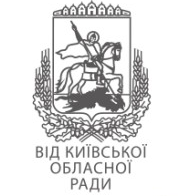 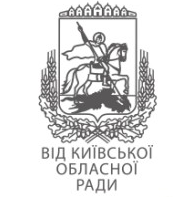 